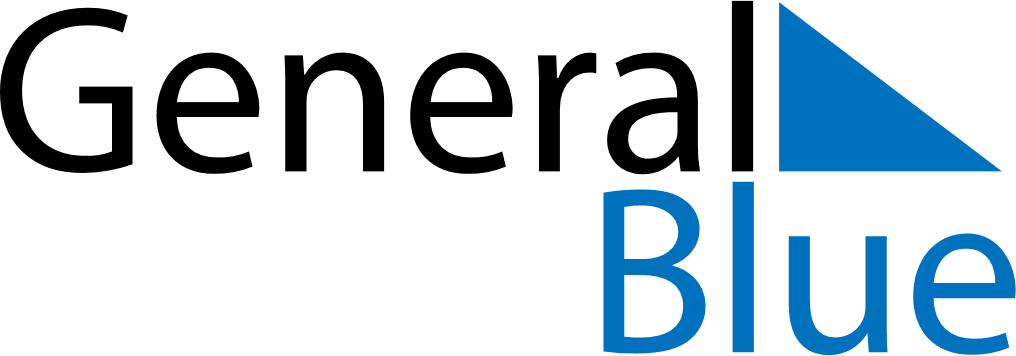 April 2021April 2021April 2021VaticanVaticanMondayTuesdayWednesdayThursdayFridaySaturdaySunday1234567891011Easter Monday1213141516171819202122232425Saint George - Name day of the Holy Father2627282930